Házi edzésmunkaHázi edzésmunkaDátum: 2020.04.06-04.12Csapat, korosztály: Levél KSE U19Eszközök: bóják, vagy egyéb jelölök, labda, mobilkapu, palánk vagy egyéb célfelület, segítő (szülő, testvér)Módszer: gyakorló4.hét – 1. edzésFeladat 1: Dekázás / 15 percA gyakorlás helyben történik, támpontnak ki lehet jelölni egy 5x5 méteres területet. Következő megkötésekkel kell végrehajtani a dekázást.Variációk:emelgetés egy pattanással3 dekázás egy pattanássalu.e. váltott lábbal6 dekázás váltott lábbal egy pattanássala szám növelésefolyamatos dekázás szabadon folyamatos dekázás váltott lábbalfolyamatos dekázás, kettőt jobbal, kettőt ballalFolyamatos dekázás váltott lábbal, egyik láb belsőjével, másik láb lábfejjel (utána csere)Egy lábfej, egy comb, egy fej, egy pattanásKettő lábfej, kettő comb, kettő fej, egy pattanás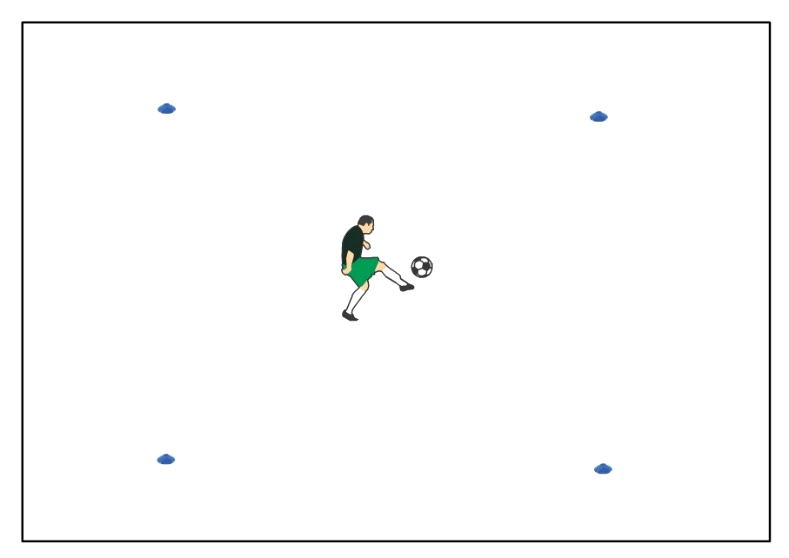 Folyamatos, megkötések nélküli dekázást gyakorolni kell teniszlabdával és gumi labdával is!Feladat 2: Lábtenisz egyedül / 15 percKeríteni kell a háztartásban egy „gátat”, ami felett át kell emelni a labdát. Nem kell túl magasnak lennie, elég csípő magasságban is. A labda átemelése után meg kell gyorsan kerülni a gátat. Variációk: Átemelt labda egyet pattanhat, utána maximum három érintőn belül vissza kell emelniÁtemelt labda egyet pattanhat, utána maximum három érintőn belül vissza kell emelniÁtemelt labda egyet pattanhat, utána legalább egyszer bele kell érni fejjel, mielőtt ismét átemelikÁtemelt labda egyet pattanhat, utána legalább egyszer bele kell érni combbal, mielőtt ismét átemelikÁtemelt labda nem eshet le. Kötetlen érintés szám, de az átemelésre figyelni kell, olyan ívet és magasságot kell választani, hogy átérjen a labda leesése előttÁtemelt labda nem eshet le. Az átemelésre figyelni kell, olyan ívet és magasságot kell választani, hogy átérjen a labda leesése előtt, az előbbi megkötéseket lehet alkalmazni az érintéseknél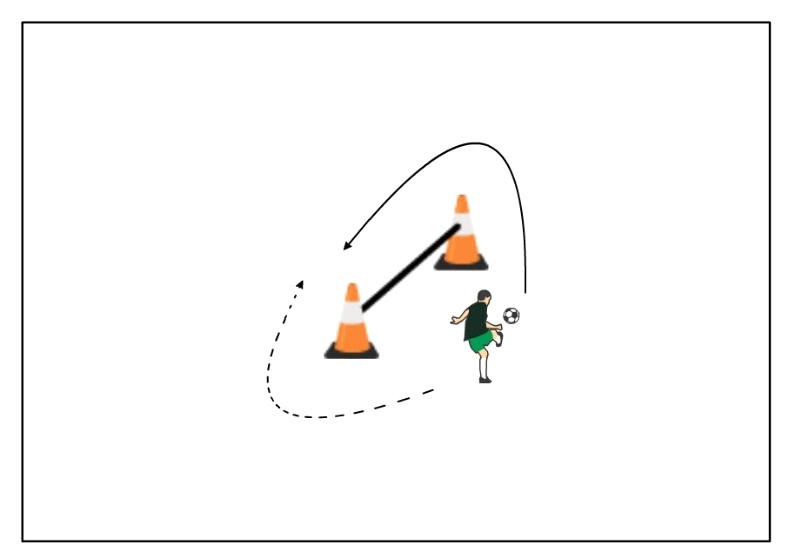 Használni kell mindkét lábat, gyakorolni kell a labdába érést lábfejjel, belsővel, külsővel, combbal, fejjel. Helyes technikai kivitelezésre figyelni  kell, mozgás koordinációra, lábtartásra. Feladat 3: Átemelt labda után átvételek, megindulások gyakorlása / 15 percUgyanazt a „gátat” lehet használni, mint az előző feladatnál. Át kell felette emelni a labdát, majd átvétel után, gyors labdavezetéssel megindulni pár méter erejéig. Fontos a pontos átemelés, gyors kerülés, és a technikailag jól kivitelezett átvétel, majd az első néhány lépés dinamikája. Átvételek:Dropból belsővelDropból külsővelLégstoppalTalppalLevegőben belsővelLevegőben külsővelLevegőben combbalMinden átvételt mindkét lábbal gyakoroljuk, variáljuk a kerülés irányát is. Mindig a haladási irányba kell átvenni a labdát, a lehető leghamarabb birtokba kell venni. Levezetés: Fartlek futás / 22,5 perc1’ lendület – 2’ kocogás45” lendület – 1’30” kocogás30” lendület – 1’ kocogás15” lendület – 30” kocogásEz összesen 7’30”. Ebből kell három kört csinálni, így jön ki a 22’30”!4.hét – 2. edzésFeladat 1: Palánkozás, rúgás fajták gyakorlása / 15 percPalánktól 5 méterre áll fel a játékos. Csak egyik lábbal belsős passz egyérintőből / 20-20 dbBelsős, keresztbe való átvétel után belsős passz folyamatosan másik lábbal / 30 dbCsak egyik lábbal lábfejjel lőtt passz egyérintőből / 20-20 dbBelsős, keresztbe való átvétel után lábfejjel lőtt passz folyamatosan másik lábbal / 30 dbDropból való lőtt, lapos passz / 20-20 dbVáltott lábú belsős passz / 50 dbÁllított labdából belső csüddel való passz / 20-20 dbÁllított labdából külsővel való passz / 10-10 dbEgyérintőből egyik lábbal külsős passz / 20-20 db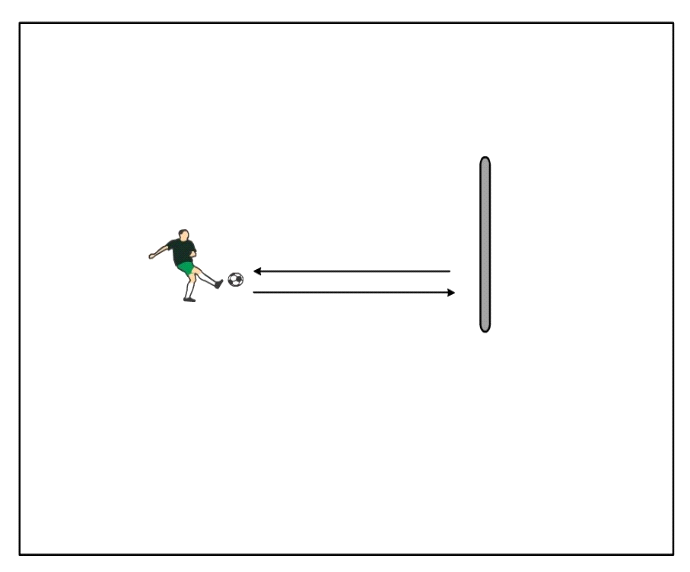 Feladat 2: Palánkozás, 10 méterről / 10 percVáltott lábú belsős lőtt passz / 30 dbCsak egyik lábbal lábfejjel lőtt passz egyérintőből / 20-20 dbEgyik lábbal belsős passz, visszajövő labdát lábfejjel kemény lőtt passz / 20-20 db (x2)Egyérintőből egyik lábbal külsős passz / 20-20 dbEgyik lábbal egyérintőből passz belső csüddel / 20-20 db230 labdaérintés.Palánkozás, 15 méterről / 10 percKézből, csapódós („gusztustalan”) lövés / 20-20 dbÁllított labdából lábfejjel való lövés / 20-20 dbÁllított labdából belső csüddel való lövés / 20-20 dbÁllított labdából külső csüddel való lövés / 20-20 db160 labdaérintés.Feladat 3: Passzok, átvételek gyakorlása és abból való megindulás labdavezetéssel / 20 percPalánktól 10 méterre lerakunk egy bóját, másik kettőt pedig oldalra, kb. 3-4 méterre a palánktól. Bóják helyett egyéb jelölőket is használhatunk. Kis labdavezetés után fel kell passzolni a labdát a palánkra, onnan visszaérkezőt labdát támadva át kell venni az egyik bója irányába, és gyors labdavezetéssel megkerülni azt. Passzoknál az eddig gyakorolt rúgásfajtákat lehet variálgatni, átvételeknél pedig az előző nap gyakoroltakat. Minden feladatot mindkét irányba, mindkét lábbal el kell végezni. 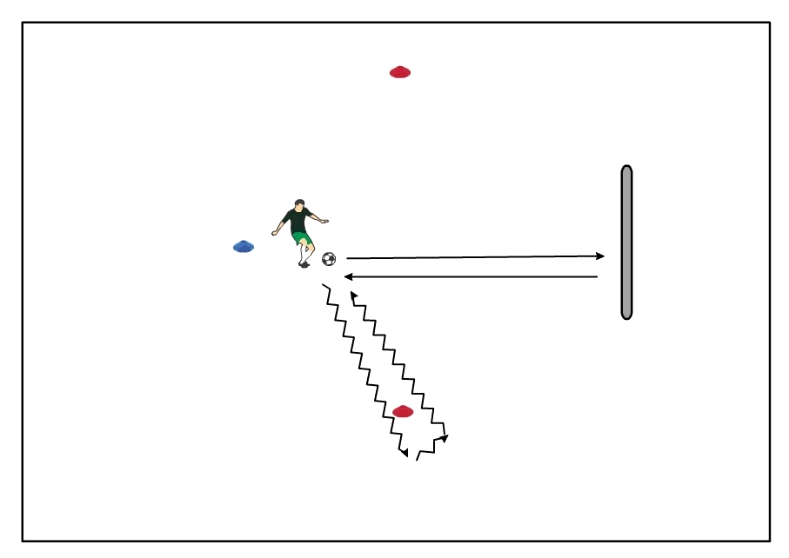 Levezetés: Erősítés / 20 percCore erősítés: 1)Mellső alkartámasz tartása 20”-ig, majd váltott térd húzása oldalra derék vonaláig (krokodil) 20”-ig2) Hátsó alkartámasz tartása 20”-ig, majd váltott térd felhúzása mellkashoz 20”-ig2x(2x40”) – felváltva a két feladatotPihenő: 20”3)Dead bug - Kezdőpozícióból páros láb nyújtása (karok maradnak mellső tartásban) talaj fölé pár centire, vállszéles terpesz tartásával, majd vissza              4) Bird dog - Kezdőpozícióból ellentétes oldali kar-láb nyújtása majd összehúzása könyök-térd érintésére (folyamatosan)2x(2x40”) – felváltva a két feladatotPihenő: 20”5) Mellső tenyértámaszból ellentétes oldali váll érintése   6) Oldalsó tenyértámaszból törzs rotáció felső könyökkel talaj felé2x(2x40”) – felváltva a két feladatotPihenő: 20”7)Oldalsó plank - Felső láb keresztbe helyezkedik az alsón (harántterpesz) nyújtott lábon, majd ebből csípő elemelése és megtartása (kar oldalsó tartásban).2x40”Pihenő: 20”Láberősítés:1)Alapállásból guggolás karok 90 fokban mellső tartással + kar nyújtása magastartásba és vissza felállás előtt   2) Kilépés oldalra, oldalsó kitörés váltott lábbal (Lateral squat)2x(2x15 darab) – felváltva a két feladatotPihenő: 20”3)Híd tartás - Hanyatt fekvés (karok oldalsó tartásban, tenyér lefelé fordítva a talajon), lábak saroktámasszal a talajon (felhúzva) + csípő feltolása és megtartása, plusz váltott láb kinyújtása, a csípő visszahelyezése előtt2x15 darabPihenő: 30”4)6 pontos tenyértámaszból térdek elemelése pár centire a talajtól (4 pontos tartás, lábak 90 fokban), egyik láb 90 fokos tartással való hátra emelése és vissza2x15 darabPihenő: 30”5)Lábemelés, nyújtott lábbal függőlegesig, majd a talaj felett megtartás2x15 darabPihenő: 30”4.hét – 3. edzésFeladat 1: Labdaérzékelés / 15 percEgy 2x2 méteres terület elég a feladatok elvégzésére. A linken látható feladatokat kell végig venni, és gyakorolni. Törekedni kell a minél több labdaérintésre. Feladatok között meg lehet állni, lehet végezni dinamikus nyújtásokat, de az összes feladatot végig kell venni, minél több labdaérintéssel gyakorolni.  https://www.youtube.com/watch?v=7ZtBfAMgrt0Feladat 2: Dobott labda utáni átvételek, labdaérzékelés / 20 percEgy segítő dobja a labdát kb. 2 méterről, a játékos két bója (vagy egyéb jelölő) mögött áll, melyek 1 méterre vannak egymástól. Dobott labdát a meghatározott módon át kell venni, kivinni az egyik, majd a másik bója irányába, és végül a két bója közti területen vissza kell passzolni a segítőnek. Átvétel után az előző feladatnál gyakoroltakat kell alkalmazni, de most már mindenképp nagyobb tempóban, gyorsabban kell végrehajtani. Feladatok átvétel után: Bóján kívül két labdaérintés talppal, váltott lábbalTiki-takával kivezetés egyik, majd másik bója mögéBója mögött jobbal-ballal „futball-tánc”Bója mögött tolás előre lábfejjel, talppal visszahúzás. Jobbal-ball 1-1 db.Tiki-taka belső átlépésselLabdavezetés labdapörgetéssel váltott lábbal a bóják mögéBója mögött görgetés, majd megállítás, jobbal-ballalBója mögött „V” elhúzás mindkét lábbalBója mögött Puskás csel mindkét lábbalLabdavezetés jobbra-balra egy külső, egy belső lábváltássalLabdavezetés jobbra-balra kettő külső, egy belső lábváltássalLabdavezetés görgetéssel, megállítás és belső átlépés a bóján kívülLabdavezetés görgetéssel, megállítás és külső átlépés a bóján kívülGörgetés talppal és megállítás külsővelBóján kívül talppal visszahúzás, támasztó láb mögött keresztbe áttolásBóján kívül talppal jobbra-balra eltolás, majd visszahúzás, támasztó láb mögött keresztbe áttolás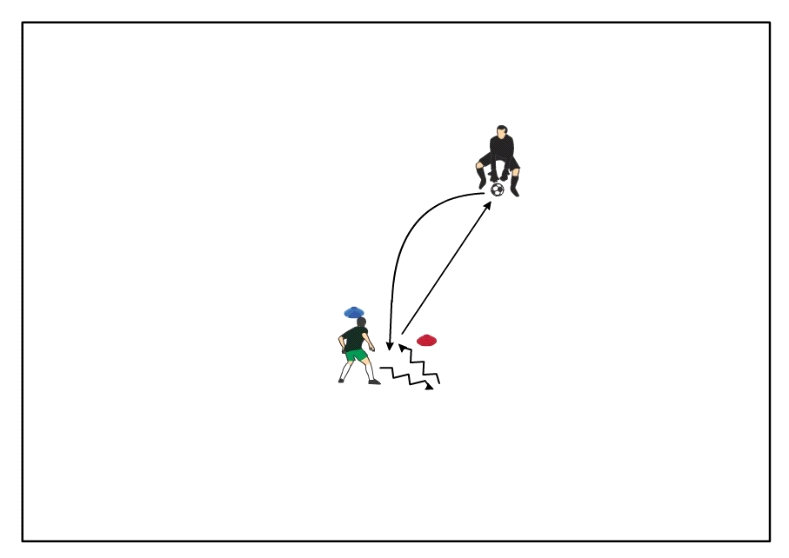 Átvételek:dropból belsőveldropból külsővellégstoppaltalppal átvétel és irányba elhúzásMinden faladatot ezzel a négy átvétellel kell gyakorolni, egyiket jobbra kezdve, másikat balra. Így minden feladatot 8-szor csinálunk, minden átvétellel kettőt (egy jobbra kezdve, egy balra)Lehet a feladatok között kis pihenőket tartani, de mindenképp dinamikus munkavégzés szükséges. Az eddig gyakorolt feladatokat nagyobb sebességi fokozatban kell végre hajtani, természetesen ügyelve a helyes technikai végrehajtásra, különösen fontos az első labdaérintés, hogy azonnal a játékos bírtokába kerüljön a labda.Feladat 3: Átvételek utáni megindulások, labdavezetések / 20 percTovábbra is a segítőtől jön egy dobott labda, jobbra és balra is három-három bójából kirakott bójasor van. Természetesen egyéb jelölőt is lehet használni. Az eddig gyakorolt átvételekkel hol az egyik, hol a másik bójasor irányába kell átvenni a labdát, lehető leghamarabb birtokba kell venni, majd gyors labdavezetéssel szlalomozni a bóják között, végül vissza kell passzolni a segítőnek a labdát. Labdavezetésnél használni kell mindkét lábat, ügyelni kell a pontos végrehajtásra és a gyorsaságra is. Átvételek: közelebbi láb külső-, belső; távolabbi láb belső; levegőből és dropból iscombbal (távolabbi, közelebbi), mellel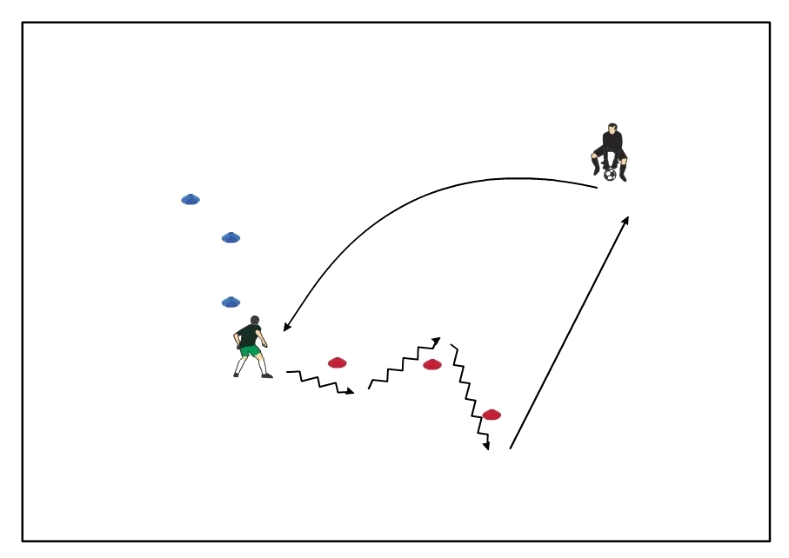 Levezetés: Intervall futás / 20 perc100%-os sprintek, közte teljes pihenő10x30 méter (5” alatt) IP: 30”SZP: 3’10x20 méter (4” alatt) IP: 20”SZP:3’10x10 méter (2” alatt) IP: 20”4.hét – 4. edzésFeladat 1: Koordinációfejlesztés / 15 percA feladatokat koordinációs létrával, bójával vagy bármilyen jelölésre alkalmas tárggyal is végre lehet hajtani. Bójákat (vagy egyéb jelölőket) kb. két lábfej távolságra kell letenni egymástól.Koordinációs feladatok:egy belépések, duplázások, hármas belépésektérd és sarokfelhúzások külön és váltva isszlalom futások, váltott lépésektámadólépések, támadószökkenésekterpesz-zár szökkenésekpáros terpesz szökkenésekpáros egy láb szökkenésekpáros, és egy lábas szökdelések végig a bóják felettNehezítések, variációk:haladással oldalrahaladással hátrafeléfordulásokkal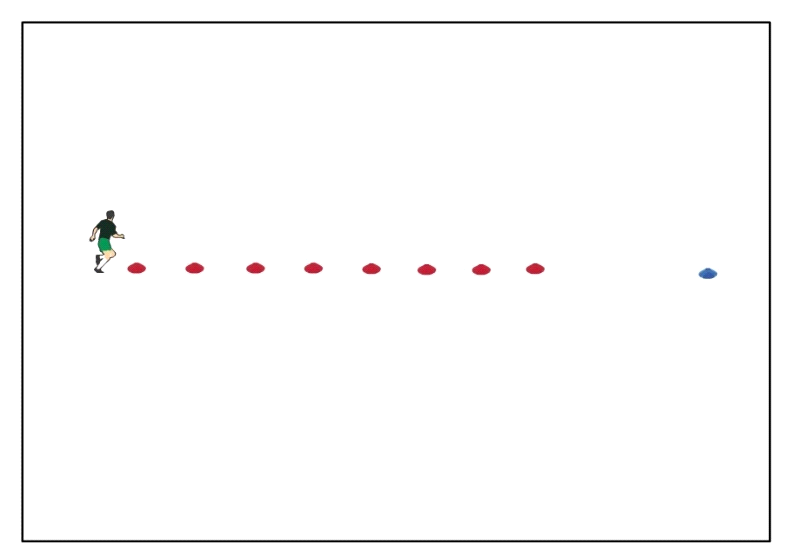 Figyelni kell a pontos technikai végrehajtásra, kéz és láb összhangra, megfelelő tempóra és ütemezésre. Talajfogás a talp elülső részével, egyenes törzs, emelt fej, alacsony súlypont, vállszéles terpeszhelyzet, enyhén hajlított térdek.Minden feladat végén megindulás kötelező az 5 méterre levő kék bójáig.Feladat 2: Szlalom labdavezetések / 20 percBójákat (vagy egyéb jelölőket) kb. két lábfej távolságra rakjuk le egymástól. Szlalom labdavezetés után, mindig van egy rágyorsítás labdával az öt méterre lerakott kék bójáig. Csatolt videóban látható feladatokat kiírtam, nézzétek meg a videót. Ezekből a feladatokból lehet csemegézni.Feladatok: Csak jobb lábbal (külső-belső)Csak bal lábbal (külső-belső)Csak külsővel, váltott lábbalCsak jobb lábbal, két külső, két belső érintésselCsak bal lábbal, két külső, két belső érintésselVáltott lábbal, belsővel, átvétellel a passz előttCsak belsővel, váltott lábbal (tiki-taka)Bal láb külső-belsővel, majd jobb lábas átvétellelJobb láb külső-belsővel, majd bal lábas átvétellelVáltott lábbal külső-belső érintéssel (jobb külső-belső, bal külső-belső)Talppal elhúzás keresztbe, majd másik láb belsőjével átvételTalppal tiki-takaVáltott lábú szökkenéssel labdavezetés előre haladvaVáltott lábú szökkenéssel labdavezetés hátrafele haladvaTalppal elhúzás után másik lábbal átlépés, váltott lábbalTalppal hátra húzás után támasztó láb mögött belsővel átpasszolás, majd másik lábbal ugyanezTalppal hátra húzás után támasztó láb mögött belsővel átpasszolás, majd a másik lábbal ugyanez, hátrálvaBelsős labdavezetés „V” alakban (közelebbi talppal visszahúzás, majd egyből ez a láb belsőjével átpassz, ugyanez másik lábbal)Külsős labdavezetés „V” alakban (közelebbi talppal visszahúzás, majd egyből ez a láb külsőjével átpassz, ugyanez másik lábbal)Külső láb talppal visszahúzás, belső láb belsőjével átpasszKifele átlépőscsel, majd támasztó láb belsőjével áthúzáshttps://www.youtube.com/watch?v=NMfLJynwyTk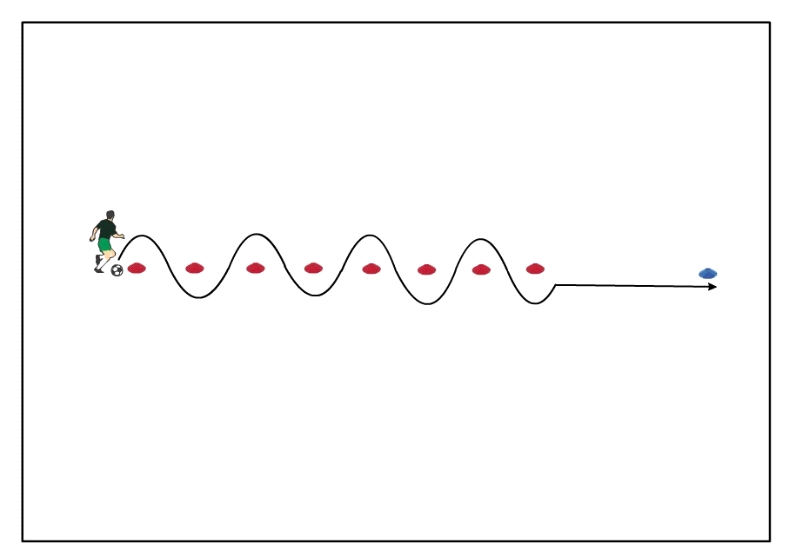 Oldalt haladásból:Hátsó láb(bal) talppal hátrahúzás, ugyanez a láb belsőjével (bal) másik belsőre (jobb) passz, vele megállításHátsó láb(jobb) talppal hátrahúzás, ugyanez a láb belsőjével (jobb) másik belsőre (bal) passz, vele megállításHátsó láb(bal) talppal hátrahúzás, másik láb külsőjével (jobb) előre tolás, belsővel megállítás Hátsó láb(jobb) talppal hátrahúzás, másik láb külsőjével (bal) előre tolás, belsővel megállítás Jobb talppal bóják kerülgetése, támasztó láb végig a bójasoron kívül Bal talppal bóják kerülgetése, támasztó láb végig a bójasoron kívülVáltott lábú szökkenéssel szlalom vezetés, de felső test mindig a bójasoron kívül maradHátsó láb talppal hátrahúzás, belsővel támasztó láb mögött haladási irányba tolás, első láb belsőjével előre tolásElőrefele haladással újra:Két külsős labdaérintés után átlépés, másik lábbal ugyanezFeladat 3: Labdavezetések négyzet alakzatban / 15 perc10x10 méteres négyzetet kell kirakni bójákból, vagy egyéb jelölőkből. Középen van még egy bója. Feladatokat minél hamarabb kell végre hajtani, gyors labdavezetéssel és pontos technikai kivitelezéssel. Fordulóknál szabadon választott a megoldás, de gyors legyen, használni kell mindkét lábat.Be kell vezetni a középső bójáig, gyors fordulás jobbra vagy balra, ott szintén, és a kiinduló ponttal szemközti bójáig kell kivezetni. 6 sorozat (3 jobbra fordulással, 3 balra). Pihenő: 30” 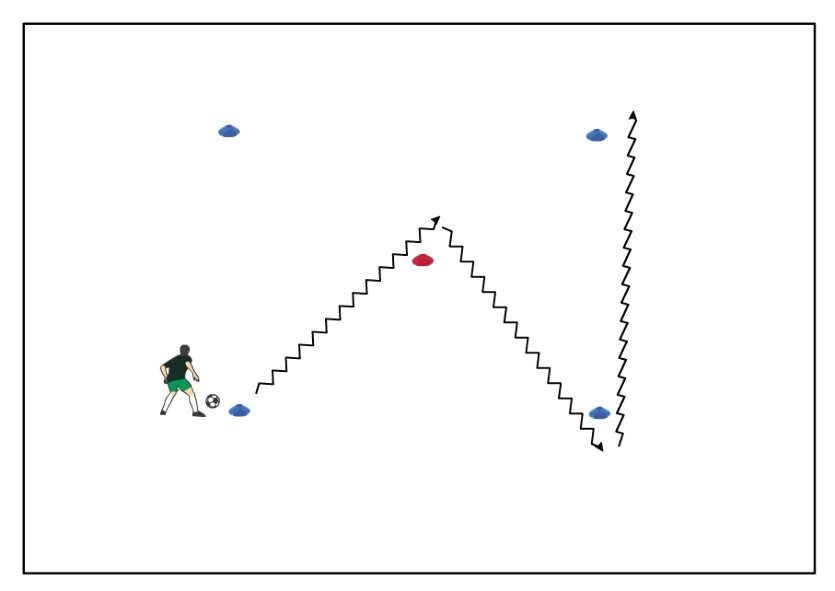 Be kell vezetni a labdát a középső bójáig, gyors fordulás jobbra vagy balra, meg kell kerülni a következő bóját, majd átlósan átvezetni keresztbe. 6 sorozat (3 jobbra fordulással, 3 balra). Pihenő: 30”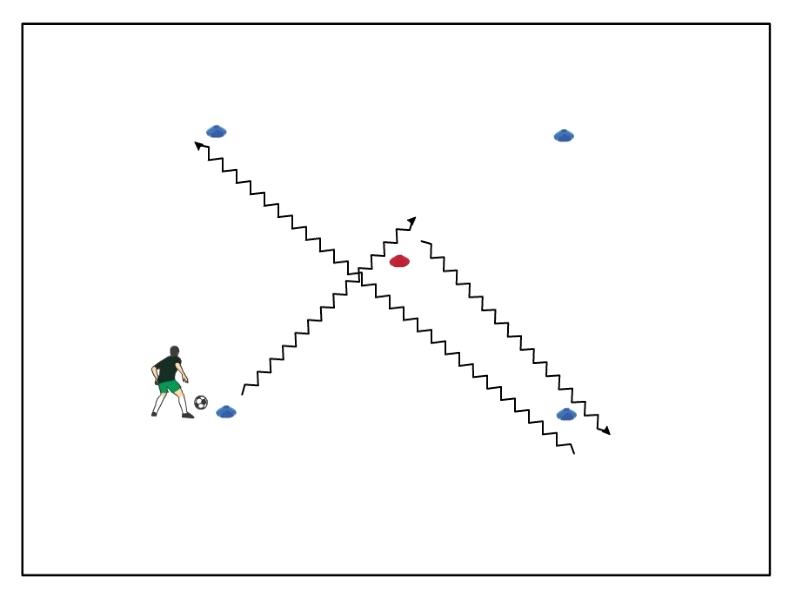 8-asokat kell leírni labdavezetés közben. Kiinduló ponttól a középsőt kerülve meg kell kerülni az átlós bóját, majd szintén 8-asban visszafele, ezután a kiinduló pontot megkerülve oldalsó bója irányába kell haladni, ahonnan szintén oda-vissza le kell írni egy nyolcast az átlós bójával. 4 sorozat.Pihenő: 1’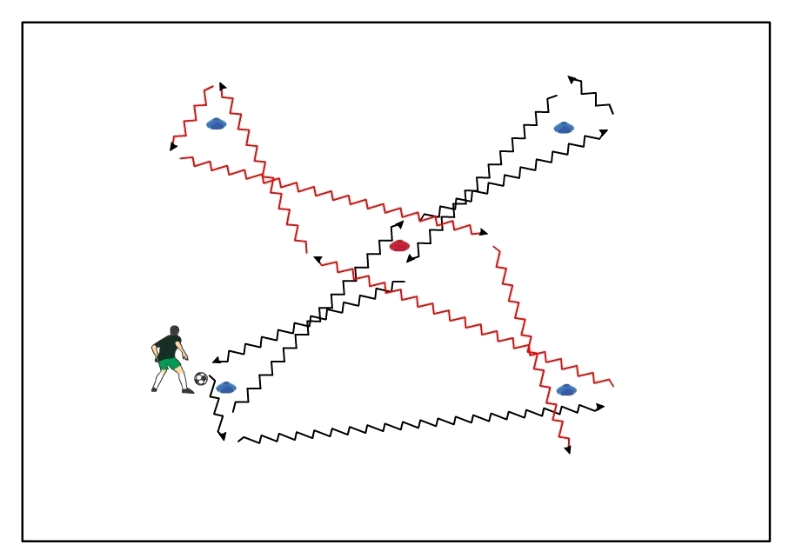 Levezetés:Core erősítés: 1)Mellső tenyértámasz tartása 20”-ig, majd nyújtott láb emelése felváltva 15”-ig        2) Hátsó tenyértámasz tartása 20”-ig, majd nyújtott láb emelgetése felváltva 15”-ig2x(2x40”) – felváltva a két feladatotPihenő: 20”3) Deadbug - Kezdőpozícióból páros láb nyújtása talaj fölé pár centire, vállszéles terpesz tartásával + mindkét kar nyújtása 4) Bird dog - Kezdőpozícióból térdek elemelése pár centire talajtól, majd ellentétes oldali kar-láb nyújtása váltottan2x(2x40”) – felváltva a két feladatotPihenő: 20”5) Mellső alkartámaszból ellentétes oldali csípőlapát érintése6) Oldalsó könyöktámaszból törzs rotáció felső könyökkel talaj felé2x(2x40”) – felváltva a két feladatotPihenő: 20”7)Oldalsó plank - Nyújtott lábak egymáson oldalsó könyöktámaszban (felső kar nyújtva). Csípő elemelése és megtartása.2x40”Pihenő: 20”Láberősítés:1)Alapállásból leugrás guggolásba megtartással, karok mellső tartásban 90 fokos tartásban          2) Kitörésbe ugrás + megtartás (váltott láb), majd ugrás vissza alapállásba2x(2x15 darab) – felváltva a két feladatotPihenő: 20”3)Híd tartás - Hanyatt fekvés (karok oldalsó tartásban, tenyér lefelé fordítva a talajon), lábak saroktámasszal a talajon (felhúzva) + csípő feltolása és megtartása, plusz váltott láb elemelése 90 fokos tartással, a csípő visszahelyezése előtt2x15 darabPihenő: 30”4)6 pontos tenyértámaszból térdek elemelése pár centire a talajtól (4 pontos tartás, lábak 90 fokban), egyik láb 90 fokos tartással való hátra emelése és vissza2x15 darabPihenő: 30”5)Lábemelés, nyújtott lábbal függőlegesig, majd a talaj felett megtartás2x15 darabPihenő: 30”